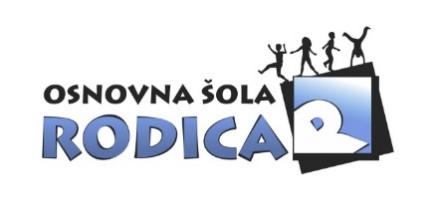 razred 2017/2018 Učbeniki iz učbeniškega sklada: Delovni zvezki:Ravnateljica: Milena VidovičPripomočki in ostala gradiva za 5. razred 2017/2018:        Če so stvari uporabne iz prejšnjih let, ne kupujte novih!Ravnateljica: Milena VidovičNASLOVAVTORJIZALOŽBAOPOMBERadovednih 5, berilo 5, najnovejša izdajaM. Blažič et al.Rokus Klett, leto potrditve 2015Radovednih 5, naravoslovje in tehnika 5 (učbenik za NIT), najnovejša izdajaP. Mežnar, M. Slevec, A. ŠtucinRokus Klett, leto potrditve 2015Radovednih 5, družba 5, učbenik za družbo, najnovejša izdajaH. Verdev, B. ŽlenderRokus Klett, leto potrditve 2015New Happy street 2, new edition, class book, učbenik za angleščino, potrjeno 2009Maidment, RobertsOUP, MKTNASLOVAVTORJIZALOŽBACENA (eur)komplet štirih samostojnih delovnih zvezkov Radovednih pet (SLJ, MAT, NIT, DRU) in priročnik s praktičnim gradivom za NIT + brezplačne prilogeveč avtorjevRokus Klett59,00Happy street 2, new edition, activity book, delovni zvezek (activity book) za angleščino, potrjeno 2009S. Maidment, L. RobertsOUP, MKT14,90SKUPAJ73,90Kupite sami:Spodaj našteti pripomočki so skupni (ne kupujte jih, kupili jih bomo v šoli in razdelili stroške)vložna mapa z listi (za gospodinjstvo)mapa s trdimi platnicaminotni zvezek1 x A5 zvezek, črtasti (za glasbeno umetnost)4 x A4 zvezki, črtasti, z robom1 x A4 zvezek, mali karomala beležkašportna oprema (kratke hlače, majica, športna obutev)copati z nedrsečimi podplativeliko šablonsko ravnilogeotrikotnikšestilosuhe barviceflomastri, 12 komlepilo v stikusvinčnik HBnalivno perobrisalecradirkašilčekrdeč kemični svinčnikškarjeselotejptempera barvice (komplet)čopiči (1 x okrogel št. 4 in 2 x ploščata  št. 8 in 16)voščenke (tanke)barvni papir - kolažrisalni listilepilo Mekolglinaogljebarvni tušibel šeleshamer A3 in A4barvni šeleshamer A3 in A4žica za izdelovanje skulpturdas masa (rjava, bela)